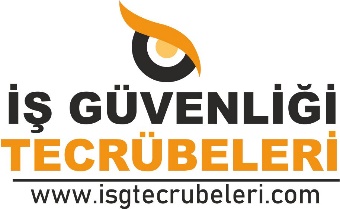 BETON POMPASI KULLANM TALİMATI1. Beton pompaları yetkili (Sertifikalı) operatör dışında başkasının kullanması yasaktır.2. Gerekli kişisel koruyucu malzemeler (baret, iş ayakkabısı, reflektörlü yelek, iş gözlüğü...vb)kullanılmadan çalışma yapılmamalıdır.3. Pompaların periyodik kontrolleri olmadan çalışma yapması kesinlikle yasaktır.4. Pompayı kurarken yan destek ayaklarının oturduğu zemin ve pimler kontrol edilmelidir.5. Pompa çalışma sahasında uygun ve emniyetli bir yere kurulmalı, ayaklar tam açılıp mutlaka takozkullanılmalıdır. Yeterli güvenlik sağlanamadığı durumlarda şantiye yönetiminden zeminindüzeltilmesi / iyileştirilmesi istenmelidir. Güvenli çalışma ortamı sağlanmadan çalışmayabaşlanmamalıdır.6. Pompa kuruma işleminde trafiği ve diğer çalışmaları etkileyecek şekilde yol ve geçişlerkapatılmamalıdır.7. Pompa bomu makine çalışma prensipleri doğrultusunda yönlendirilmeli, çevre güvenliği sağlanmalıve bom altında kimsenin olmaması sağlanmalıdır.8. Basınç altında çalışan tüm hortum, boru ve diğer sistemler düzenli kontrol edilmelidir.9. Çalışma öncesi pompa borusunun rekor, bağlantı ve kelepçelerinin sağlam olduğundan eminolunmalıdır.10.Pompa bomu tam olarak toplanmadan ayaklar (outrigger) kapatılmamalıdır.11.Pompa operatörleri beton döküm alanından uzakta çalışmamalıdır.12.Mikserlerin uygun ve emniyetli bir şekilde yanaşacakları düşünülerek pompa kurulmalıdır.13.Elektrik tesisatı, pano ve kumandalar düzenli kontrol edilmelidir.14.Pompaların geri ikaz sireni ve aydınlatmaları çalışır durumda olmalıdır.15.Pompa çalışır durumda iken arka kovaya müdahale edilmemeli, ızgara kapağının emniyet tertibatı(switch) çalışır durumda olmalıdır.16.Beton pompası mobil vinç gibi kullanılmamalıdır.17.Boşaltma hortumu beton içine sokulmamalı ve katlanmamalıdır.18.Boşaltma hortumu kullanım sırasında çalışanları tehlikeye atacak şekilde sağa, sola çaptırılmamalı,yavaş hareket ettirilmelidir.19.Boşaltma hortumunun bom ucundaki bağlantı noktasına emniyet zinciri bağlanmalıdır.20.Yüksek gerilim hatları yakınında pompa kurulmamalı, operatör klavuzunda belirtilen emniyetliçalışma mesafeleri korunmalıdır.21.Saha içerisine gelişigüzel, kontrolsüz beton dökümü yapılmamalıdır.22.Operatör çalışmanın güvenli olduğunu bildiği takdirde çalışmasına devam etmeli aksi takdirdegüvensiz ve tehlikeli bir çalışma yapmamalıdır. Çalışmalarda tehlike hissettiği takdirde ilk amirinehaber vermeli ve çalışmasını durdurmalıdır.